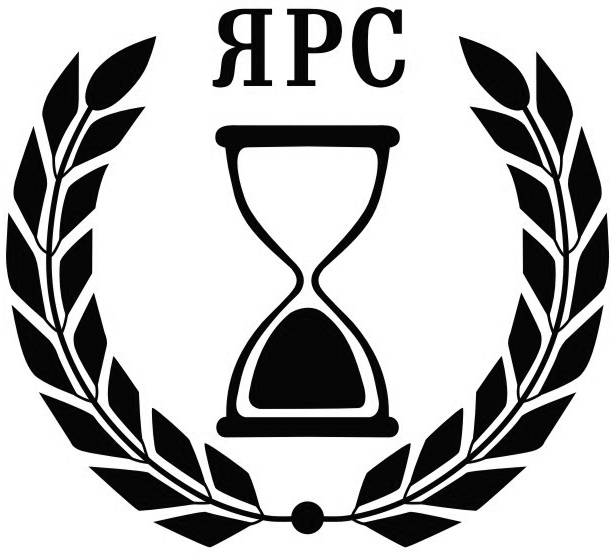 ПОХОРОННЫЙ ДОМЯрРитуал – СервисНет, любимые не умирают,Просто рядом быть перестают                                                        И пока о них мы вспоминаем – Они с нами, они здесь, они живут….          Изготовление гравировок            надгробных надписей – эпитафий на камне             Стоимость:             До 30 символов - 20 руб./буква             До 100 символов - 15 руб./буква             От 100 символов - 10 руб./буква               Мы предлагаем на Ваш выбор эпитафии которые наши специалисты могут нанести                     на памятник, или же вы можете предоставить свой текст.РодителямДетямВетеранамп/пТекстКол-во Стоимость1.Вечная память12240 р.2.Помним, любим, скорбим 18360 р.3.Ты вечно в наших сердцах  20400 р.4.Живым тебя представить так легкоЧто в смерть твою поверить невозможно60900 р.5.Как много нашего ушло с тобойКак много твоего осталось с нами51765 р.6.Опустела без тебя земля   20400 р.7.Как трудно подобрать словаЧтоб ими нашу боль измеритьНе можем в смерть твою поверитьТы с нами будешь навсегда931.395 р.8.Нашу боль не измеритьИ в слезах не излить,Мы тебя, как живуюБудем вечно любить64960 р.9.Сердце всё не верит в горькую утратуКак будто дверь открыласьИ ты ушел куда – то65975 р. 10.Тебя, как собственное сердце,Нельзя забыть и заменить45675 р.11.Великой скорби не измеритьСлезами горю не помочьТебя нет с нами, но навекиВ сердцах ты наших не умрёшь851.275 р.12.Любовь к тебе, родной  ……Умрет лишь вместе снамиИ нашу боль, и нашу скорбьНе выразить словами74+имя1.110 р.13.Тебя мы помним, любим и скорбимИ дай же Бог тебе покоя вечного50750 р.14.Твоя не старится улыбкаТвои всё светятся глазаТреть жизни – это же ошибкаДля нас ты был и есть всегда831.245 р.15.Нет, любимые не умирают,Просто рядом быть перестают43645 р.16.Вернуть нельзя – забыть невозможно  29580 р.17.К чему страдать ведь время быстротечноПусть этот камень не наводит грустьЯ не ушёл, я буду с вами вечно,В мечтах и в небе звездочкой зажгусь1151.150 р.18.Ушла от нас ты очень рано,Скорбим и помним мы любяРодная бабушка и мамаНам жить так трудно без тебя!811.215 р.19.Остались на земле твои делаИ благодарная память всехКому с тобой было тепло,Легко и надёжно771.155 р.20.Сколько бы лет не прошлоТы с нами и вечно любим38570 р.21.Нашу боль не выплакать слезами..Ты всегда родная будешь с нами!51765 р.22.Есть память о тебе живаяИ есть сердца, в которых ты живёшь.47705 р.23.Во блаженном успенииВечный покой подаждь, ГосподиРабу твоему……..И сотвори ему вечную память75+имя1.125 р.24.Тому, кто дорог был при жизниОт тех, кто помнит и скорбит45675 р.25.Скорбь о тебе и горечь утратыБудут вечно в наших сердцах47705 р.26.Ты жизнь любилИ многое хотел успетьНо слишком рано оборвалась нить,Не дав тебе мечты осуществить821.230 р.27.Наш путь земной, увы, определенДвумя немыми датами в граните.Тебе сейчас открыт со всех сторонНебесный рай...Там ждет тебя Спаситель!1091.090 р.28.Такой, как ты была уж больше нет,Спасибо за дела твои земные,Твоей души неяркий, добрый светВсегда у нас в сердцах…Твои родные.1021.020 р.29.Недолог был твой путь средь нас,Но знаем мы, что там, где ты сейчас -Тепло, любовь и радость бесконечны,Как память о тебе, что в сердце каждого из нас.1171.170 р.30.Засыпаю - ты в моих глазах,Просыпаюсь без тебя в слезах...Было б легче, если б вырвав сердце,Отдала ни слова не сказав...92920 р.31.Любовью к жизни и семье ты жил,Благодарим,   что душу в нас вложил.51765 р.32.Завет мы слышим не впервые:У Господа нет мёртвых-все живые.48720 р.33.Любимая, прекрасная, роднаяУшла ты в вечность навсегда,Но в памяти ты остаешься с намиКак лучик света и добра901.350 р.34.О, слёзы, сколько вас пролитоИ сколько суждено пролитьО том, чьё имя не забытоКому бы жить ещё… да жить…821.230 р.35.Твоя гранитная плитаСлезами нашими умыта,Твоя земная красотаНе будет нами позабыта.721.080 р.36.Смерть не в силах людей разлучить навекИ захлопнуть за ними дверцу.Разве может уйти дорогой человек,Если он остаётся в сердце?!1051.050 р.37.Говорят нет прекрасней цветов,Нет прекраснее гор и синее озёр,Чем в том мире куда ты ушёл.Там всегда хорошо и светло.Там ветра согревают теплом.Ты живи!Пусть не с нами, пусть там.И немножко скучай по нам.Что могу для тебя сделать я?Я могу лишь тебе обещать,Что тебя буду помнить всегда.И скучать….Слышишь?Сильно скучать…2582.580 р.38. Сквозь звездный звон, сквозь истины и ложь,Сквозь боль и мрак, и сквозь ветра потерь,Нам кажется, что ты еще придешьИ тихо-тихо постучишься в дверь…1191.190 р.39.Вы жизнь нам в этом мире дали,В другом покой вы обрели.Ушли, оставив след печалиВ порыве скорби и любви831.245 р.40.(Пишут имена) Иван и Анна - две могилы,Соединенные одной судьбой.Прости их Господи помилуйИ со Святыми упокой70+имена1.050 р.41.Не слышно голоса родного,Не видно добрых милых глазЗачем судьба была жестока?Как рано вы ушли от нас…831.245 р.42.Родные снова рядом,В раю небесном, негой полном.На свете жили Вы в любви,Такими Вас мы и запомним...781.170 р.43.Прости, родная,Что нам под небом звезднымК твоей плите носить цветы….Прости, что нам остался воздух…Каким не надышалась ты...1001.000 р.44....Ничем не в силах мы помочь.Спокойно спи. Тебя мы любим, дочь…47ф705 р.45.Какая боль! Ушла малышка наша...И выпита с краями чаша42630 р.46.Мы навеки, сыночек, с тобой.Боже! душу его упокой.38570 р.47.Сыночек, родной наш!Как нам без тебя?Мы в скорби  великой,Всё так же любя...57855 р.48.Без тебя и солнце мне не мило,с тобой я счастье проводила46690 р.49.Геройским был твой путь и труден.Тебя Россия не забудет.46690 р.50.Теперь нет боли старых ран.Спокойно спи,                                                                                                                                                                                                                                                                                  наш ветеран.43645 р.51.C почтеньем звали тебя "дед",Ты был участником побед,Ты кавалер наград и ран,Будь славен вечно, ветеран!831.245 р.52.Ты воевал не за медали,ты грудью Родину закрыл,и руки отдыха не знали...Мы все гордимся, что ты Был!771.155 р.